Answers to Chapter 1 Section review 1.1, 1.2 & Practice problems 1.1-1.4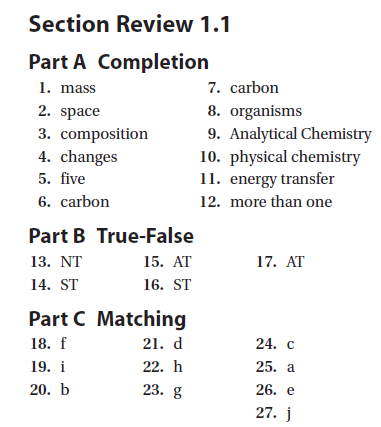 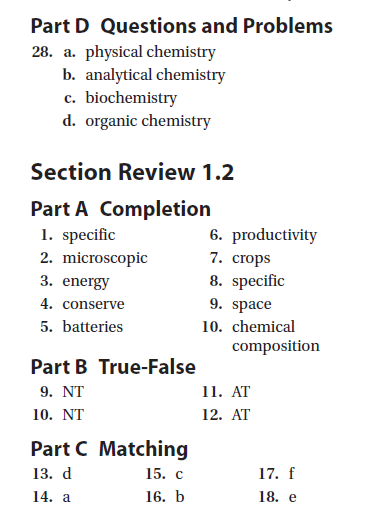 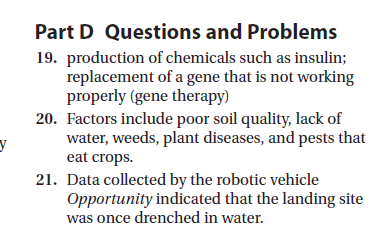 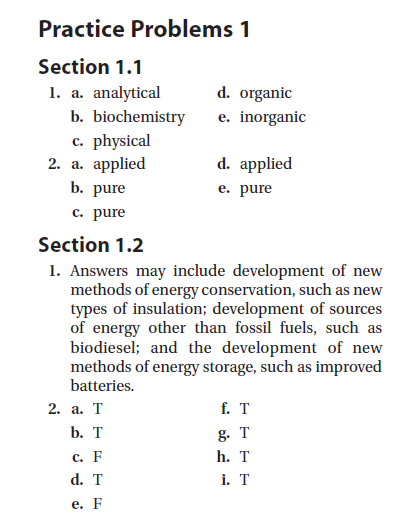 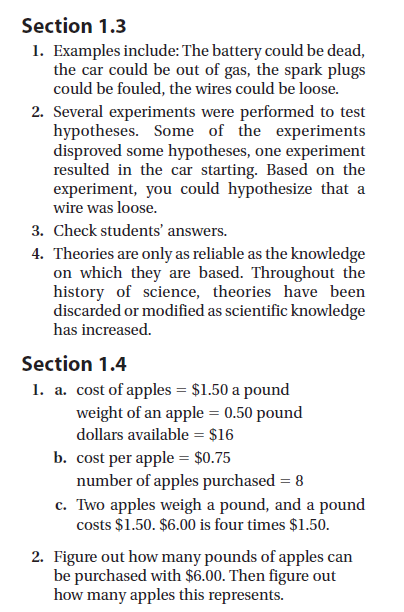 